طلب انتســاب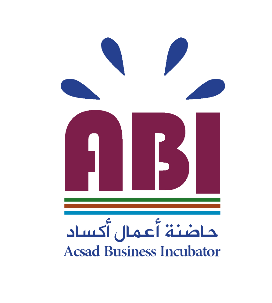 للشركاتالاسم: .............................      الجنسية: ....................................مكان الإقامة: في دولة.......................... مدينة ...................... حي .......................رقم الجوال:.............................     البريد الالكتروني..................................................أرغب في الانتساب إلى حاضنة أعمال أكساد بهدف: 1 – 2 – 3 – أرجو الموافقة على طلبي بالانتساب إلى حاضنة أكساد لدعم وتبني الأفكار والمشاريع الابداعية والابتكارية الزراعية في الوطن العربي، مع استعدادي لتقديم جميع الثبوتيات المطلوبة، والالتزام بكل ما جاء باللائحة الداخلية الناظمة لعمل الحاضنة.مع خالص الشكر والتقدير..التاريخ                                                                                                  الاســم                                                                                                           التوقيع